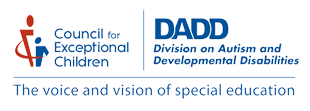 The Division on Autism and Developmental Disabilities (DADD) is an organization composed of people committed to enhancing the quality of life of children, youth, and adults with autism, intellectual disability, and/or other developmental disabilities. The Division seeks to promote and disseminate research-based practice in education, thus ensuring the continued advancement of positive educational and life outcomes for people with autism, intellectual disability, and/or other developmental disabilities.Every year, DADD co-hosts a Summer Symposium, a full-day professional development experience delivered by engaging speakers who are experts and leaders in the field. We are committed to:offering an affordable, high-quality professional development (cost of previous symposiums as low as $30 / day) and creating an experience that is relevant to your needs.DADD is excited to offer you an opportunity to partner with us in hosting our 2023 Summer Symposium! Submit your proposal here: Host Application.What we will doWhat you will doOffer affordable professional developmentProvide space for professional development at no cost (one day)Present on topics related to your state and/or districts’ needsProvide space for Board organization and planning at no cost (one day)Create opportunities to connect with and develop professional relationships across your state and countryProvide access to technology for professional development (Hyflex)